Plenary sitting<NoDocSe>A8-0269/2017</NoDocSe><Date>{20/07/2017}20.7.2017</Date><TitreType>REPORT</TitreType><Titre>on the impact of international trade and the EU’s trade policies on global value chains</Titre><DocRef>(2016/2301(INI))</DocRef><Commission>{INTA}Committee on International Trade</Commission>Rapporteur: <Depute>Maria Arena</Depute>PR_INICONTENTSPageMOTION FOR A EUROPEAN PARLIAMENT RESOLUTION	3OPINION of the Committee on Foreign Affairs	22OPINION of the Committee on Development	29POSITION IN the FORM OF AMENDMENTS OF THE Committee on Women's Rights and Gender Equality	36INFORMATION ON ADOPTION IN COMMITTEE RESPONSIBLE	43FINAL VOTE BY ROLL CALL IN COMMITTEE RESPONSIBLE	44MOTION FOR A EUROPEAN PARLIAMENT RESOLUTIONon the impact of international trade and the EU’s trade policies on global value chains(2016/2301(INI))The European Parliament,–	having regard to Article 208 of the Treaty on the Functioning of the European Union (TFEU),–	having regard to Article 5 of the Treaty of the European Union (TEU),–	having regard to the Commission communication entitled ‘Trade for all: Towards a more responsible trade and investment policy’ (COM(2015)0497),–	having regard to its resolution of 5 July 2016 on a new forward-looking and innovative future strategy for trade and investment, –	having regard to its resolution of 5 July 2016 on implementation of the 2010 recommendations of Parliament on social and environmental standards, human rights and corporate responsibility,–	having regard to its resolution of 16 May 2017 on the evaluation of external aspects of customs performance and management as a tool to facilitate trade and fight illicit trade,–	having regard to its resolution of 25 November 2010 on corporate social responsibility in international trade agreements,–	having regard to its resolution of 25 October 2016 on corporate liability for serious human rights abuses in third countries,–	having regard to its resolution of 27 April 2017 on the EU flagship initiative on the garment sector,–	having regard to its resolution of 4 April 2017 on palm oil and deforestation of rainforests,–	having regard to its resolution of 3 February 2016 containing the European Parliament’s recommendations to the Commission on the negotiations for the Trade in Services Agreement (TiSA),–	having regard to its resolution of 8 July 2015 containing the European Parliament’s recommendations to the European Commission on the negotiations for the Transatlantic Trade and Investment Partnership (TTIP),–	having regard to its Resolution of 14 June 2017 on the state of play of the implementation of the Sustainability Compact in Bangladesh,–	having regard to Regulation (EU) No 2017/821 of the European Parliament and of the Council of 17 May 2017 laying down supply chain due diligence obligations for Union importers of tin, tantalum and tungsten, their ores, and gold originating from conflict-affected and high-risk areas (Conflict Minerals Regulation), –	having regard to the Forest Law Enforcement Governance and Trade Action Plan (COM(2003)0251) and FLEGT Voluntary Partnership Agreements,–	having regard to Regulation (EU) No 995/2010 of the European Parliament and of the Council of 20 October 2010 laying down the obligations of operators who place timber and timber products on the market (Timber Regulation),–	having regard to Regulation (EU) No 978/2012 of the European Parliament and of the Council of 25 October 2012 applying a scheme of generalised tariff preferences (GSP Regulation), –	having regard to Regulation (EU) No 1215/2012 of the European Parliament and of the Council of 12 December 2012 on jurisdiction and the recognition and enforcement of judgments in civil and commercial matters (Brussels I Regulation),–	having regard to Directive 2014/95/EU of the European Parliament and of the Council of 22 October 2014 amending Directive 2013/34/EU as regards disclosure of non-financial and diversity information by certain large undertakings and groups (Non-Financial Reporting Directive),–	having regard to the 2007 joint strategy of the EU and its Member States entitled ‘Aid for trade: Enhancing EU support for trade-related needs in developing countries’,–	having regard to the Commission staff working document of 24 April 2017 entitled ‘Sustainable garment value chains through EU development action’ (SWD(2017)0147),–	having regard to the ILO Tripartite Declaration of Principles concerning Multinational Enterprises and Social Policy, –	having regard to Report IV of the 105th ILO Conference on decent work in global supply chains,–	having regard to the 2030 UN Sustainable Development Goals, –	having regard to the fundamental ILO Conventions on child labour, forced labour, discrimination, and freedom of association and collective bargaining,–	having regard to the Council conclusions of 12 May 2016 on the EU and responsible global value chains,–	having regard to the Commission communication on a renewed EU strategy 2011-14 for Corporate Social Responsibility (COM(2011)0681),–	having regard to the UK Modern Slavery Act 2015 and the French law on the duty of care of multinational companies, –	having regard to the UN Guiding Principles on Business and Human Rights and the UN Global Compact,–	having regard to the UN International Convention on the Protection of the Rights of All Migrant Workers and Members of Their Families,–	having regard the new ILO Protocol on Forced Labour,–	having regard to UN Human Rights Council Resolution 26/9 of 26 June 2014, in which the UNHRC decided to establish an open-ended intergovernmental working group with the mandate to elaborate an international legally binding instrument on transnational corporations and other business enterprises with respect to human rights,–	having regard to the OECD Guidelines for Multinational Enterprises and several sector-specific OECD guidelines (financial, agricultural, mineral, garment and footwear sectors),–	having regard to the UNCTAD Trade and Development Reports of 2013 and 2016, –	having regard to the 2015 UNCTAD Investment Policy Framework for Sustainable Development,–	having regard to the World Trade Organisation Technical Barriers to Trade (WTO TBT) Agreement,–	having regard to the WTO General Agreement on Tariffs and Trade (GATT), –	having regard to the UN Convention on the Rights of the Child, and the Children’s Rights and Business Principles developed by UNICEF, the UN Global Compact and Save the Children,–	having regard to voluntary country-specific partnerships, such as the Bangladesh Sustainability Compact and the Myanmar Labour Rights Initiative, –	having regard to the Council conclusions of 20 June 2016 on Child Labour,–	having regard to Rule 52 of its Rules of Procedure,–	having regard to the report of the Committee on International Trade the opinions of the Committee on Foreign Affairs and the Committee on Development and the position in the form of amendments of the Committee on Women’s Rights and Gender Equality (A8-0269/2017),A.	whereas Article 207 of the Treaty on the Functioning of the European Union (TFEU) stipulates that the EU’s trade policy must be built on the principles and objectives of EU external policy; whereas Article 208 of the TFEU establishes the principle of policy coherence for development and sets the eradication of poverty as the main objective; whereas the Commission’s Trade for All communication bases EU trade policy on three key principles – effectiveness, transparency and values; whereas this communication has a dedicated section on responding to the rise of global value chains and on the responsible management of supply chains, recalling its complexity, the fundamental need to think prospectively, for the involvement of a range of public, private and civil society actors and for the use of a mix of soft and innovative tools and legislative changes;B.	whereas free trade has come under increasing public scrutiny of late and concerns about the inequitable distribution of the benefits and loads of trade have brought to the forefront a largely shared view that trade policy needs to put social and environmental values, as well as transparency and accountability, at its core;C.	whereas global value chains (GVCs) are a complex, technology- driven and rapidly changing reality which have become a key feature of today’s global economy and may help developing countries to better integrate into it and to reduce poverty and create jobs, while at the same time increasing production capacity; whereas, on the one hand, GVCs offer new prospects for economic growth, sustainable development, the involvement of civil society, workers and business associations, and for job creation for companies within the production chain, by enabling them to focus on specific tasks while increasing their interdependence; whereas, on the other hand, their extremely complex nature, lack of transparency and dilution of liabilities may lead to a higher risk of human and labour rights violations, factual impunity for environmental crimes and large-scale tax avoidance and tax fraud; D.	Whereas trade policy must contribute to ensuring a transparent production process throughout the value chain, as well as compliance with fundamental environmental, social and safety standards;E.	whereas EU trade and investment policy must maintain the multilateral system as its cornerstone and strengthen Europe’s position in fair global supply chains, but must also provide tools to establish clear rules and responsibilities for governments and  companies in order to ensure compliance with international commitments such as the UN Sustainable Development Goals (SDGs); whereas sustainability and transparency are not only a matter of values but should also be seen as real drivers of increased added value in global trade and investment in the context of GVCs;F.	whereas SMEs form an important part of the GVCs and play an important role in promoting economic growth, sustainable development and quality jobs and in keeping local populations from moving away from their regions;G.	whereas participation in GVCs is beneficial for SMEs in terms of growth and internationalisation; whereas according to the 2015 Eurobarometer survey entitled  ‘Internationalisation of Small and Medium-sized Enterprises’, only 31 % of SMEs in the EU were involved in business outside the Internal Market in the previous three years; whereas many SMEs face difficulties securing access to international and EU-based GVCs; whereas trade policy and trade agreements can help overcome the barriers and challenges that SMEs currently face in accessing GVCs;H.	whereas voluntary due diligence and GVC transparency schemes are being used and promoted worldwide by economic and social partners and NGOs, producing substantive and positive results;I.	whereas in its May 2016 conclusions, the Council underlined  ‘the need for continued advocacy for the uptake of internationally agreed principles, guidelines and initiatives on CSR/RBC such as the UN Guiding Principles on Business and Human Rights, the UN Global Compact, the ILO Tripartite Declaration on Principles concerning Multinational Enterprises and Social Policy, and the OECD Guidelines for Multinational Enterprises, including in non-OECD member countries, also contributing to anti-corruption efforts by creating more open and transparent business environments’;J.	whereas responsible global management of GVCs is essential in order to align trade policy with the European values enshrined in the Treaties; whereas both the Commission and the Member States have been at the forefront of these debates worldwide;K.	whereas several international conventions, guidelines and rules aim to prevent human rights abuses; whereas producer countries in particular have the obligation to implement them and to create the appropriate legal and economic conditions under which businesses can operate and find a place in global supply chains; whereas producer countries must also be able to implement international standards and norms, including drawing up, implementing and enforcing appropriate legislation, particularly in the area of establishing the rule of law and combating corruption;L.	whereas the EU should respond even more effectively to social and environmental dumping and unfair competition and trade practices, and ensure a level playing field;M.	whereas the EU is the world’s largest exporter and importer of goods and services taken together, the largest foreign direct investor and the most important destination for foreign direct investment (FDI); whereas the EU should use this strength to benefit both its own citizens and those in other parts of the world, particularly in the world’s poorest countries;N.	whereas the EU has developed binding regulations in the area of corporate due diligence  in specific sectors where there is a high risk of human rights abuses, such as timber and conflict minerals; whereas some Member States have also developed legislation, such as the UK Modern Slavery Act, the French Law on the duty of care of multinational companies (MNCs), which applies to large French companies numbering more than 5 000 workers, and the Dutch Child Labour Due Diligence Bill; whereas the EU has developed initiatives to promote due diligence and several European Parliament Resolutions have called for the EU to develop binding rules on the issue; O.	whereas the EU has already taken important steps towards a more responsible management of GVCs worldwide by developing specific partnerships,- such as the Bangladesh Sustainability Compact and the Labour Rights Initiative with Myanmar, and on specific issues, such as the conflict minerals initiative, illegal logging regulations, sustainability criteria for biofuels, corporate reporting on supply chain issues, and corporate transparency on payments made to governments by extractive and logging industries, as underlined in the Trade for All communication;P.	whereas the Trade for All communication states that the Commission will promote ambitious trade and sustainable development (TSD) chapters in all trade and investment agreements; whereas  recently concluded EU trade and investment agreements contain TSD chapters calling on the parties to the agreement to make commitments on the protection of human rights, social and environmental standards and corporate social responsibility; whereas such chapters have displayed differences in their level of ambition in successive EU trade agreements; whereas labour and environmental standards are not limited to TSD chapters but must be effective throughout all areas of trade agreements; whereas a dialogue-centred approach has not prevented severe violations of the freedom of association in some FTAs; Q.	whereas the particular situation of Export Processing Zones (EPZs) is such that in some countries they are exempt from local labour laws and forbid or limit union activity, and that workers have no recourse to legal redress there, which constitutes a clear violation of ILO standards;R.	whereas the lack of ethical behaviour in business is also a consequence of a lack of good governance, the powerlessness or non-existence of impartial public authorities acting in the general interest of citizens; whereas corruption, the lack of transparency of GVCs and exemptions from labour laws and taxation in EPZs could have a negative impact on human rights, in particular by undermining decent work and trade unions;S.	whereas according to the ILO, 21 million people are victims of forced labour worldwide, and many of them are exploited in GVCs; whereas forced labour in the private economy generates USD 150 billion in illegal profits every year;T.	whereas thanks to its global mandate, expertise and experience, the ILO, in collaboration with its Members, is well placed to lead global action for decent work in global supply chains; whereas the ILO Committee on Decent Work in Global Supply Chains has called for an assessment into the failures which lead to decent work deficits in global supply chains and for a reflection on the initiatives and standards needed to promote decent work and facilitate the reduction of decent work deficits in global supply chains;U.	whereas a multilateral, global and holistic approach to corporate liability for human rights abuses and environmental sustainability is needed in the context of global trade and particularly in GVCs; whereas it is important, therefore, that the EU continues to lead these debates worldwide; whereas the EU has positioned itself as a front-runner in reforming the investor-state dispute settlement mechanism, notably through the development of a multilateral court system; whereas equal progress is expected in other critical areas of concern such as the enforcement of  investors’ obligations in relation to human rights;V.	whereas production in GVCs takes place in various jurisdictions with varying degrees  of human rights protection and social, labour and environmental law enforcement; whereas victims of human rights abuses involving transnational companies may face multiple obstacles to accessing judicial remedies;W.	whereas gender equality in all EU policies is firmly established in Article 8 of the TFEU; whereas trade and investment agreements tend to affect women and men differently on account of structural gender inequalities; whereas the gender equality perspective is often overlooked in the analysis of GVCs; whereas according to the ILO, in 2012 21 million people worldwide, of whom 55 % were women and girls, were the victims of forced labour , with 90 % of these were exploited in the private economy by individuals or enterprises;X.	whereas women comprise the majority of workers in certain segments of the garment, horticulture, mobile phone and tourism global supply chains but tend to be more concentrated in low-wage or low-status forms of employment than men, leading to gender segregation in types of occupations and activities, gender gaps in wages and working conditions, and gender-specific constraints in access to productive resources, infrastructure and services;Y.	whereas according to Article 3(3) of the TEU, the Union shall protect the rights of the child; whereas all the Member States ratified the UN Convention on the Rights of the Child;Z.	whereas services are playing a greater role in GVCs, in particular for manufacturing production; whereas the increased integration of services into GVCs will require agreements supporting the digital economy, including the free flow of data; AA.	whereas the development of global value chains further contributes to the integration of services into the production of goods; whereas a significant amount of the value of imported goods has been added through services from importing countries;AB	whereas EU Member States are the world’s largest exporters of financial services, and the sector is of strategic importance in the EU’s trade policy; whereas the inclusion of provisions relating to financial services in EU External Agreements, including FTAs, has raised some legitimate concerns regarding their potential negative effects in terms of money laundering and tax evasion and avoidance and further highlights the importance of considering the use of tools to address them; whereas trade and investment agreements offer a good opportunity to increase cooperation in the fight against corruption, money laundering, and tax fraud, evasion and avoidance; AC.	whereas transparent and informative labelling can be a useful tool that allows EU consumers to make more informed and adequate choices; whereas, beyond the price and origin of a product, social and environmental criteria should also be made available to EU consumers; whereas such criteria can technically be developed in line with the WTO Agreement on Technical Barriers to Trade (TBT), which lays down conditions for the production process to enable the sale of a product;AD.	whereas the full observance of human rights in the production chain and full compliance with the food safety standards of goods released for free circulation on the European market should be respected by both states and enterprises;  whereas the burden of responsibility should not be borne solely by consumers, whose choice is constrained by both individual resources (economy, time, knowledge) and external elements (information, offers);AE.	whereas Rules of Origin (RoO) have become increasingly important in the context of GVCs, for which production tends to span several countries; whereas lax rules of origin can create additional hurdles to establishing full transparency and accountability throughout supply chains;AF.	whereas better, harmonised and more efficient customs procedures in Europe and abroad help facilitate trade and meet respective trade facilitation requirements, as well as help to prevent forgeries and illegal, dumped and counterfeit goods from entering the single market, which undermines EU economic growth and seriously exposes EU consumers; whereas greater access to customs data on imports entering the EU  would increase GVC transparency and accountability;AG.	whereas in a world of fragmented production networks, the distinction between imports and exports is blurred, as imported inputs account for a significant proportion of exports, and tariffs are accumulated each time intermediate inputs are traded across borders; whereas efficient customs and border procedures are especially important in this context;AH.	whereas GSP and GSP+ trade incentives provide better market access to developing countries in exchange for respect for labour, environmental and social standards;AI.	whereas the GSP+ is a key EU trade policy instrument which provides better market access and is accompanied by a stringent monitoring mechanism to promote human and labour rights, environmental protection and good governance in vulnerable developing countries;AJ.	whereas the protection and enforcement of intellectual property rights (IPRs) could provide for effective further integration into GVCs;EU position within GVCs1.	Emphasises that trade and investment policy should aim to provide leverage, to create a level playing field for European businesses, promote European competitiveness and facilitate upward convergence on standards; calls on the Commission to ensure coherence between the EU’s environmental, public health, trade, investment and industrial policies, and to promote the European reindustrialisation strategy and the transition towards a low-carbon economy; 2.	Believes that further integration of the EU into global value chains must not be to the detriment of the European social and regulatory model and the promotion of sustainable growth;3.	Calls on the Commission to support the awareness and uptake of existing fair trade schemes, as mentioned in the Trade for All strategy, both within the framework of the EU’s plan for sustainability and the European Consensus for Development;4.	Reiterates its call for the Commission and the Member States to adopt reinforced trade defence instruments to combat unfair commercial practices, taking into account social and environmental dumping;5.	Asks the Commission to evaluate the impact of the use of trade defence instruments, by the EU and by third countries, on the effective integration of EU businesses into GVCs;6.	Stresses the need for harmonised rules and reinforced EU coordination and supervision of the application of import duties by the Member States (including conventional, anti-dumping and countervailing duties) on all types of commodities and goods, especially involving false declarations of origin (in both preferential and non-preferential regimes) and the undervaluation and incorrect description of goods;GVCs and multilateralism7.	Calls on the Commission to actively work within the WTO in order to increase transparency, and to define and promote multilateral rules for trade, including the sustainable management of GVCs, which should, in particular, include the following:–	mandatory supply chain due diligence and transparency requirements, building on the UN Guiding Principles on Business and Human Rights;–	minimum health and safety standards, recognising in particular workers’ right to establish safety committees;–	a social protection floor and respect for ILO labour standards;–	the right to collective bargaining;8.	Asks the Commission and the Member States to continue to engage actively in all multilateral forums about business, GVCs, human and labour rights, economic growth and sustainable development, while promoting the European values enshrined in the Treaties and bearing in mind the fundamental need for the specific characteristics of SMEs to be protected;9.	Welcomes the ongoing negotiations on a binding UN Treaty for Transnational Corporations and Human Rights; calls on the Commission and the Member States to engage constructively in these negotiations and to play an active role and contribute to the development of concrete proposals, including access to remedies, investing all their efforts in achieving a positive outcome and encouraging trade partners to equally engage; asks the Commission, in this context, to consider the possibility of extensive mandatory due diligence, including at global level;10.	Calls on the Member States to expedite the application and increase the effectiveness of the National Action Plans (NAPs) implementing the UN Guiding Principles on Business and Human Rights; underlines that eight out of the 13 NAPs that have already been approved are from EU Member States and welcomes the fact that a further 11 EU NAPs are being drafted; asks the Commission to assist and promote the implementation of these UN Guiding Principles;11.	Welcomes the convergence of the international standards on business and human rights, particularly between the UN Guiding Principles  and the OECD Guidelines for Multinational Enterprises;12.	Welcomes the integral inclusion of Decent Work and the four pillars of the ILO Decent Work Agenda into the UN SDGs; calls on the Commission and the Member States to effectively apply these standards and to work within the ILO towards the adoption of a new international labour standard for decent work on GVCs, which will require, in particular, all companies to undertake ongoing risk management of the impact of their activities on the human rights of workers and communities and to take appropriate measures to prevent and mitigate these activities and provide remedy to those affected;13.	Supports all global anti-corruption initiatives, including the Extractive Industries Transparency Initiative (EITI), the Kimberley Process, the International Conference on the Great Lakes Regions (ICGLR), the principles set out in the United Nations Global Compact for businesses, the OECD guidelines for multinational enterprises and the OECD due diligence guidance for responsible supply chains of minerals from conflict-affected and high-risk areas; recalls the obligation for producer countries in particular to implement and enforce appropriate legislation, also in the area of establishing the rule of law and combating corruption;14.	Points out that in this area, in addition to the import and export of minerals and metals, transparent arrangements governing operating rights and customs duties are vital to the development of conflict or high-risk zones; stresses, therefore, the need to draw up an overview of existing corporate social responsibility measures being implemented by European businesses, and to enhance the coordination and exchange of information and best practices, in order to be able to identify good practices more effectively and contribute to the creation of a common action framework at European level; calls on the Commission to step up initiatives relating to corporate social responsibility and due diligence across the whole supply chain;15.	Points out that reliable access to raw materials is important for global competitiveness;16.	Stresses the importance of implementing, enforcing and transposing existing laws on GVCs at regional, national and international levels;Corporate responsibility17.	Highlights that trade and human rights reinforce each other, and that the business community has an important role to play in offering positive incentives in terms of promoting human rights, democracy and corporate responsibility;18.	Welcomes the many promising initiatives taken by the private sector, such as codes of conduct, labelling, self-assessment and social audits, which have significantly contributed to recent improvements in human rights and workers’ rights standards in global supply chains;19.	Is deeply concerned by cases of human rights violations and threats to environmental sustainability, committed as a result of some corporations’ management decisions;20.	Acknowledges the importance of the existence of clear international rules on corporate social responsibility (CSR), GVC and due diligence; welcomes the smart mix of regulatory and voluntary action, which has led to some positive results in the last few years and has enabled businesses to find their own dynamic and innovative measures; stresses that coordination, information sharing and the exchange of best practices may contribute to increasing the efficiency of private and public value chain initiatives and achieve positive results; recalls, however, that voluntary CSR may also lead to unfair competition for suppliers that have chosen to comply with international labour and environmental standards and is not sufficient per se to ensure that companies fully comply with international standards and obligations by implementing due diligence policy; stresses, therefore, the need to draw up an overview of existing CSR measures being implemented by European businesses, in order to be able to identify good practices more effectively and contribute to the creation of a common action framework at European level; strongly believes that the EU should swiftly seek ways to develop GVC transparency strategies and rules, including the possible consideration of immediate action towards developing  binding and enforceable rules, associated remedies and independent monitoring mechanisms involving the EU Institutions, the Member States and civil society; stresses that such obligations should follow the required steps outlined in the UN Guiding Principles and the OECD Guidelines relating to the proactive identification of risks to human rights, the drawing up of rigorous and demonstrable action plans to prevent or mitigate these risks, adequate response to known abuses, and transparency;21.	Calls on the Commission to give greater prominence to such provisions and to promote the uptake of sectoral OECD guidelines and the UN Guiding Principles on Business and Human Rights; emphasises the need to engage civil society in a formal way in the implementation process through structures set up under TSD chapters; calls on the Commission to support the work of international standardisation bodies such as the International Standardisation Organisation (including ISO 2600) and the Global Reporting Initiative, in order to encourage businesses to report on sustainability and value-creation throughout the supply chain;22.	Invites the Commission to ensure compliance by European and international companies with the OECD Guidelines for Multinational Enterprises and the sector-specific OECD guidelines, such as the due diligence guidance for responsible supply chains of minerals from conflict-affected areas; recommends strengthening the role of OECD National Contact Points and their cooperation with independent national and regional human rights institutions with a view to improving the governance of GVCs;23.	Calls on the Commission to update its approach to CSR with a view to strengthening labour and environmental standards and, in particular, insisting on the inclusion of CSR provisions in the trade and investment agreements negotiated by the EU;24.	Stresses that the coordination and exchange of information and best practices can help to make private and public value chain initiatives more effective;25.	Recalls that Parliament requested in 2010 that companies should publish their CSR balance sheets, the introduction of due diligence requirements for all undertakings, and the consolidation of the CSR concept on the basis of a harmonised definition of the relations between parent companies in order to establish the legal liability of each them; therefore notes with satisfaction that the disclosure of non-financial and diversity information will be required from large companies as from 2017, in accordance with the Non-Financial Reporting Directive; notes, however, that the disclosure of non-financial information by large companies has not yet been extended to cover all actors operating in GVCs;26.	Notes the ‘green card’ initiative launched by some national parliaments following the adoption of the French law on MNCs’ duty of care; calls on the Commission to consider proposals for corporate due diligence for companies operating both within and outside the EU, taking account of the ruling of the French Constitutional Court on the French law, namely on proportionality of sanctions;27.	Recalls that CSR policies must take into account the special characteristics of SMEs, and be flexible enough to ensure that they are not subjected to disproportionate burdens; invites the Commission, therefore, to establish a specific helpdesk for SMEs, paying special attention to small and micro enterprises, and to support them with tailored capacity-building programmes;28.	Underlines that GVCs do not end when the product reaches the consumer, but include waste and how it is treated; urges taking into account the full lifecycle of products and enlarging the perspective on GVCs to include provisions on waste disposal without harming persons or the environment; calls on the EU to encourage international cooperation and legislative coherence regarding end-of-life products and materials and help partner countries develop stronger national regulations and enforcement capacities; calls on the EU to ensure that traceability applies to this spectrum of product life;29.	Urges the Commission to act swiftly, following the detailed proposals contained in Parliament’s resolution of 25 October 2016 on corporate liability for serious human rights abuses in third countries;Creating a more prominent role for private-sector initiatives30.	Emphasises the achievements of private-sector engagement; stresses that private-sector companies need to pursue sustainability strategies, not only so as to prevent damage to their reputation, but also because this offers them new opportunities and reduces their dependence on scarce resources;31.	Stresses the crucial role of consumers (and the effects of bad publicity); recalls that no consumer wants to continue buying products made by children or exploited men and women, or products that have caused major environmental damage;32.	Calls on the Commission to find new ways to support private-sector efforts to make global value chains more sustainable and to develop inclusive business models and related private-sector multi-stakeholder partnerships;33.	Emphasises that a smart mix between private and public funding is needed to promote sustainable global value chains; believes this should build on existing structures and programmes that have proven successful in promoting responsible business conduct;34.	Welcomes the many promising initiatives taken by the private sector, such as codes of conduct, labelling, self-assessment and social audits, and acknowledges the UN Global Compact, the ISO 26000 standard on social responsibility, the ILO Tripartite Declaration of Principles concerning Multinational Enterprises and Social Policy, and the OECD Guidelines for Multinational Enterprises as tools which can mobilise responsibility in the business activities of enterprises; calls on companies, whether European or not, to apply human rights due diligence and to integrate their findings into internal policies and procedures, with resources and authority assigned accordingly and duly implemented; stresses that this requires that sufficient resources be allocated; stresses that transparency and communication regarding the measures taken to avoid human rights abuses in third countries are crucial to enable proper democratic oversight and to allow consumers to make fact-based choices;EU free trade agreements (FTAs) and GVCs35.	Welcomes the new trade and investment strategy for the European Union, Trade for All; asks the Commission to address, in its trade and investment policy and FTAs, the challenges associated with the rise of GVCs by taking into consideration the following measures:a)	strengthening ex ante Trade Sustainability Impact Assessments (TSIAs), adding assessment requirements on human rights and on gender, and making ex post TSIAs, with civil society input, mandatory and publicly available;b)	implementing fully Parliament’s recommendations of 2010 and 2016 with respect to TSD chapters in FTAs, which should include comprehensive, enforceable and ambitious TSD chapters and consideration of the following aspects:
i) a commitment by each of the parties to ratify and implement the eight core and four priority ILO Conventions, as well as the international multilateral environmental agreements;
ii) coverage of human rights clauses and TSD chapters by the general dispute settlement mechanisms, on an equal footing with the other parts of the agreement;
iii) the possibility to appeal and seek redress through a complaints procedure for social partners and civil society;
iv) effective deterrent measures: including in the form of monetary remedies, in the event of serious, proven breaches of the TSD provisions;c)	including enforceable anti-corruption and whistleblower protection provisions, within the competence of the EU, in all future FTAs and investment agreements; in this regard, stresses that the signatory parties to trade and investment agreements should take measures to promote active participation of the private sector, civil society organisations and domestic advisory groups in the implementation of the anti-corruption programmes and clauses in international trade and investment deals;d)	including standstill clauses setting a minimum level for social, environmental and safety standards, including animal health and welfare, in all EU FTAs, thus preventing the parties from lowering their social, environmental and safety norms in order to promote exports and attract investments;e)	including provisions on tax transparency (including OECD key transparency standards) and enhancing cooperation in the fight against money laundering, tax fraud and evasion and tax avoidance in FTAs, to be duly reflected in market opening requirements for financial services;f)	supplementing all the above provisions with supporting measures for developing countries and rigorously monitoring their implementation, including through inputs from national parliaments and stakeholders including civil society;g)	increasing linkage of priorities agreed bilaterally for the implementation of TSD chapters of FTAs and funding support from the EU development cooperation programmes;36.	Recalls the key role SMEs can play in GVCs on the one hand, and the benefits of increased integration of SMEs into GVCs on the other; calls on the Commission to include SME chapters in all future trade agreements; further calls on the Commission, in this context, to evaluate existing support structures available to SMEs wanting to access GVCs, and to review and, if necessary, update the strategy ‘Small Business, Big World’ from 2011 in order to further facilitate SMEs’ engagement in GVCs;37.	Underlines that GVCs often include production and services in Export Processing Zones (EPZs), where labour and environmental standards are different from the rest of the country concerned and are often restricted; calls on the Commission to ensure that social and environmental standards subscribed to in FTAs apply throughout the territory of trade partners, including in EPZs;Labelling, traceability and customs data 38.	Calls on the EU to work towards adequate and efficient solutions for the introduction of a transparent and functioning mandatory ‘social and environmental traceability’ labelling system along the entire production chain, in compliance with the WTO TBT Agreement, while in parallel promoting similar action at international level;39.	Calls on the Commission to consider introducing legislation for labelling rules regarding the origin of products entering the EU market, or to propose rules that guarantee effective traceability;40.	Calls on the Commission and encourages Member States to seek ways to enable parties having a public interest stake to access, subject to appropriate justification and upon a request made on the grounds of public interest, the customs data collected from parties trading in products or goods imported into the EU;Jurisdiction and access to remedies41.	Reaffirms the urgent need to effectively address human rights abuses by transnational corporations when they appear, and to address the legal problems resulting from the extra-territorial dimension of companies in particular through the establishment of joint legal liabilities throughout supply chains; calls on Member States to take appropriate steps to tackle the financial and procedural hurdles faced in civil litigation by victims;42.	Reiterates its call on the Commission to reflect on the extension of jurisdictional rules under the Brussels I Regulation to third-country defendants in cases brought against companies with a clear link with one Member State or companies for which the EU is an essential outlet and asks the Commission to swiftly present, if appropriate, a proposal to the Parliament and the Council;43.	Recalls that business enterprises should establish operational-level grievance mechanisms for workers affected by their operations, including in EPZs; reiterates its call for the EU and Member States to take the appropriate steps to tackle the legal, procedural and institutional obstacles to accessing effective remedies;Gender equality and children’s rights44.	Recalls that gender equality is firmly established in all EU policies as stated in Article 8 of the TFEU; deplores the fact that gender is not mentioned in the Trade for All strategy, and calls on the Commission to take gender and women’s empowerment into account in its mid-term review of the strategy; calls on the Commission to ensure that the gender perspective is included and mainstreamed in trade and investment policy, the Aid for Trade strategy, and all future FTAs and impact assessments; calls on the Commission to continue to discuss and negotiate within the WTO in order to take gender into account in WTO trade and investment policy; calls on the Commission to collect gender-disaggregated data for GVCs, especially in the agricultural sector, taking into account women’s empowerment going beyond pay issues, factors leading to violence against women, and social factors such as parental leave and health, with a view to devising legal forms for overcoming the negative side-effects of GVCs; welcomes the fact that the issue of gender equality is being addressed in the negotiations on updating the EU-Chile agreement and will be dealt with in the future updated agreement;45.	Calls for a comprehensive analysis of differences and inequalities in the framework of GVCs, with regard to: (i) gender differences in time use, mainly resulting from women’s primary responsibility for reproductive work; (ii) gender differences in access to productive inputs and resources, particularly land, credit, training, and networks; and (iii) gender differences stemming from failures and discrimination at the level of markets and institutions;46.	Warns against the negative impacts of trade expansion and liberalisation on the quality of employment, as well as the risk of increasing labour trafficking of persons; stresses that women tend to be the ones who suffer most, and that very often in the case of women, labour trafficking of persons runs in parallel with sexual trafficking and femicide;47.	Proposes that at the level of international trade and EU trade policies on GVCs,  a specific strategy should be developed to formally protect individuals who denounce practices such as femicide, labour trafficking of persons and sexual trafficking, and to defend the victims; stresses that these denouncers should be given similar recognition and protection as that requested in the case of whistleblowers in the field of international and EU trade;48.	Recalls that women are increasingly present in employment but are still overrepresented in low-skilled jobs with low wages, lacking access to social protection measures, including maternity protection, and being far too often subject to discrimination and sexual harassment;49.	Calls on the Commission, the Member States and regional and local authorities to promote sustainable public procurement by applying specific requirements on human rights and compliance with international law, particularly in relation to the promotion of gender equality and European competition rules, as well as transparency for suppliers and their international supply chains;50.	Underlines the importance of the ratification of ILO Conventions No 182 on the worst forms of child labour and No 138 on the minimum age for admission to employment and work by those countries which have not done so; recalls that the EU is committed to eradicating the worst forms of child labour at a global level, in line with its values, which include the prohibition of child labour in EU external action as enshrined in Article 21 of the TEU; reiterates its call for the harmonisation and strengthening of import and supply chain controls so as to ensure that only forced labour-free, child labour-free and modern slavery-free products enter the EU market; stresses its support for existing initiatives supporting SMEs and small farmers’ organisations with a view to them gaining a larger share of value in GVCs, such as in the case of fair trade; underlines the importance of including the fight against forced labour and child labour in all EU FTAs, through sustainable development chapters, so as to ensure that this objective is shared by trade partners; calls on the Commission and the Member States to vigorously defend this proposal in all international forums including the ILO, the OECD, the UN and the WTO, in order to make progress in the fight against forced labour and child labour; emphasises against this background that the goal of child labour-free products can only be achieved if it goes hand in hand with minimum living wages for the child’s family members;Developing countries 51.	Underlines that GVCs constitute an important opportunity for firms in developing countries, particularly SMEs, to develop a link with the global economy; stresses that specific policies and accompanying measures are key to achieving this and to extending the potential advantages to all workers in our trading partner countries, particularly policies aimed at making administrative procedures more efficient, or helping the companies concerned to increase added value and expand their participation in GVCs while also improving their social and environmental standards; points out that the review of GSP and GSP+ should include binding rules on human and labour rights and environmental protection; notes that many developing countries are limited in their capacity and resources to effectively enforce compliance with social and environmental standards and regulations; calls on the EU to strengthen capacity-building and to provide the governments of partner developing countries with technical assistance wherever possible and needed;52.	Recalls the 2030 SDG agenda and its sustainable production, sustainable consumption and decent work approaches, and calls on the Commission to communicate in a transparent manner the reference to each SDG concerned in its reporting; reiterates its call on the Commission and the Member States to use trade to promote sustainable development and good governance according to the principles of policy coherence for development; stresses that EU trade and investment agreements concluded with developing countries should be consistent with the SDGs; reiterates the right of developing countries to regulate investment so as to ensure obligations and duties for all investors, including foreign ones, with the aim of protecting human rights, labour and environmental standards;53.	Welcomes the entry into force of the Trade Facilitation Agreement, which if properly implemented will simplify and modernise customs procedures, making it easier for developing countries, which generally have greater border barriers, to integrate into the global trading system;54.	Calls on the Commission to support the effective participation of SMEs in GVCs, by supporting match-making and partnerships between SMEs and small farmer groups in developing countries that aim to secure a larger share of value for producers while ensuring a high level of social, environmental and human rights protection, as in the case of fair trade;55.	Calls on the Commission to ensure that human rights conditions linked to unilateral trade preferences granted under the GSP are effectively enforced and monitored, and that procedures foreseen for cases of possible non-compliance with those conditions are implemented, in full compliance with the GSP Regulation;56.	Expects the GSP mid-term review to clarify definitions and provide an in-depth assessment of the current scheme; takes the view that trade policy must be a way to encourage the EU’s trade partners to adopt higher social, labour and environmental standards, which could be achieved through incentives such as additional tariff preferences for sustainably produced products; believes that this objective requires a revision of the GSP Regulation, and suggests in this regard including CSR conditions within its scope, in order to ensure compliance by transnational corporations with national and international legal obligations in the areas of human rights and labour and environmental standards; calls for special attention to be paid to the situation of labour rights and trade union rights in EPZs, and urges the Commission to address this issue, in close cooperation with the ILO, in the review of the GSP;57.	Calls on the Commission to ensure that all EU-funded development projects, including blending projects, are not only fully aligned with the internationally agreed development effectiveness principles, but also fully respect the principle of free, prior and informed consent as established in ILO Convention No 169;Rules of Origin (RoOs)58.	Notes that simplified, effective and preferential RoOs are key in the context of GVCs; recognises that inflexibility and complexity of RoOs can hamper the efficiency of trade patterns;59.	Calls on the Commission, to the extent possible, to use multilateral RoOs as preferential RoOs in FTAs; calls on the Commission, when designing specific preferential RoOs in FTAs, to lower the requirements of value added and to allow change of tariff subheading and ‘single transformation’ as a RoO;60.	Asks the Commission, specifically in the case of negotiations on FTAs with countries currently benefiting from GSP and EBA preferences, to ensure that the design of RoOs does not divert economic processes;61.	Considers that increased cumulation in FTAs should not be seen as a tool for back-door liberalisation, but, rather, as a tool to enable countries to specialise in economic activities according to the logic of comparative advantage;Intellectual property rights and data flows62.	Welcomes the Commission’s commitment to protect the entire spectrum of IPRs including patents, trademarks, copyright, designs, geographical indications (GIs), marking of origin and pharmaceuticals, while ensuring access to affordable medicines, both at WTO level and through FTAs; calls on the Commission to take further action on the possible extension of geographical indication protection to non-agricultural products, as it happens already in several third countries via different legal systems; calls for an open and inclusive process for improved cooperation with third partners to combat fraud and counterfeit goods that take advantage of trust in trademarks and brand names;63.	Recognises that digital innovation and data flows are crucial drivers of the services economy and are an essential element of the GVC of traditional manufacturing companies, and that, therefore, forced localisation requirements should be curbed to the extent possible both within and outside Europe, allowing for the accommodation of necessary exemptions based on legitimate public purposes such as consumer protection and the protection of fundamental rights; recalls that data flow protection and the right to privacy are not trade barriers but fundamental rights, as enshrined in Article 39 of the TEU, Articles 7 and 8 of the Charter of Fundamental Rights of the European Union, and Article 12 of the Universal Declaration of Human Rights;oo		o64.	Instructs its President to forward this resolution to the Council, the Commission, the European External Action Service, the World Trade Organisation and UNCTAD.<Date>{20/06/2017}20.6.2017</Date>OPINION <CommissionResp>of the Committee on Foreign Affairs</CommissionResp><CommissionInt>for the Committee on International Trade</CommissionInt><Titre>on the impact of international trade and the EU’s trade policies on global value chains</Titre><DocRef>(2016/2301(INI))</DocRef>Rapporteur: <Depute>Pier Antonio Panzeri</Depute>SUGGESTIONSThe Committee on Foreign Affairs calls on the Committee on International Trade, as the committee responsible, to incorporate the following suggestions into its motion for a resolution:A.	whereas the share of global value chains (GVCs) in worldwide manufacturing and trading patterns continues to increase, offering both opportunities and challenges; whereas globalisation should be a lever to the economic development and integration of developing countries into the world economy in order to increase prosperity and strengthen human rights for all in line with the EU’s declared principles and objectives guiding its external policies and the EU policy coherence for development; whereas the EU should play a more active role in obtaining adequate, fair, transparent and sustainable management of global value chains and mitigate any negative effects on human rights, including the undermining of labour rights;B.	whereas the EU and its Member States, being collectively the world’s largest market and the leading provider of Aid for Trade, can and should leverage this position to make GVCs more sustainable and inclusive, and to promote values such as sustainable development, human rights, fair and ethical trade, in particular for the poorest populations; whereas trade agreements should acknowledge the right to regulate in the public interest;C.	whereas several international conventions, guidelines and rules aim at preventing human rights abuses; whereas there is an obligation on countries to implement them and to create appropriate legal and economic conditions for businesses to operate and find a place in global supply chains;D.	whereas GSP and GSP+ trade incentives provide better market access to developing countries in exchange for respect for labour, environmental and social standards;E.	whereas the lack of ethical behaviour in business is also a consequence of a lack of good governance, the powerlessness or non-existence of impartial public authorities acting in the general interest of citizens; whereas corruption, the lack of transparency of GVCs and exemptions from labour laws and taxation in Export Processing Zones (EPZs) could have a negative impact on human rights, in particular by undermining decent work and trade unions;1.	Highlights that trade and human rights reinforce each other, and the business community has an important role to play in offering positive incentives in terms of promoting human rights, democracy, and corporate responsibility; welcomes the fact that women are being recognised as an essential part and one of the main beneficiaries of GVCs, resulting in more inclusive societies;2.	Underlines that GVCs represent a unique opportunity for sustainable progress, especially in developing countries;3.	Reiterates that, in an increasingly interconnected world, a strong EU and an ambitious trade policy are essential to being able to shape globalisation and strengthen the global rules-based system; stresses that the changes within the global economy make it all the more crucial for European businesses to be able to access third country markets on fair and equal terms;4.	Emphasises that the globalisation of value chains can help developing countries to integrate into the global economy, reduce poverty and create jobs; notes with concern that the lack of regulation, the use of non-standard forms of employment, informal work, and irregular forms of subcontracting within global supply chains have weakened collective bargaining and agreements; condemns the presence of child labour and forced labour in some global supply chains;5.	Recalls that women are increasingly in employment, but still overrepresented in low-skilled jobs with low wages, that they lack access to social protection measures, including maternity protection, and that they are too often subject to discrimination as well as sexual harassment;6.	Notes that the increasing globalisation and complexity of value chains enhances the importance of the role played by corporations in the enjoyment of and respect for human rights, including children’s rights, and environmental sustainability; notes also that corporate behaviour can strongly affect development and human well-being, in either a positive or negative manner; notes with concern, however, that existing standards, principles and mechanisms for redress on business and human rights are still fragmented in international law and there has been little progress in the implementation of the UN Guiding Principles on Business and Human Rights, which were agreed unanimously in the UN with the full support of EU Member States and on the road towards binding rules on corporate liability;7.	Points out that reliable access to raw materials is important for global competitiveness and emphasises at the same time that one of the main challenges for developing countries is to climb up the GVC through economic diversification, which necessitates fair and pro-development global trade rules;8.	Is deeply concerned by cases of human rights violations and threats to environmental sustainability, committed as a result of some corporations’ management decisions;9.	Calls on the Commission to further promote the ratification and effective implementation of several international guidelines, conventions and rules on business and human rights, such as the core ILO conventions, the UN Guiding Principles on Business and Human Rights, the United Nations Global Compact for businesses, the Extractive Industries Transparency Initiative and the Kimberley Process, with a special focus on the eradication of child labour, forced labour, human trafficking, corruption and unethical working conditions, and on the promotion of gender equality, non-discrimination and the freedom of association;10.	Invites the Commission to ensure compliance by European and international companies with the OECD Guidelines for Multinational Enterprises and the sector-specific OECD guidelines, such as the due diligence guidance for responsible supply chains of minerals from conflict-affected areas; recommends strengthening the role of OECD National Contact Points and their cooperation with independent national and regional human rights institutions with a view to improving the governance of GVCs;11.	Urges the Commission to develop an EU-wide mandatory due diligence system and mandatory enforceable regulatory framework, based on the UN Guiding Principles on Business and Human Rights, on the way corporations comply with human rights and their obligations with respect to social and environmental standards, and invites EU Member States to implement appropriate legislation and integrate measures to strengthen due diligence in global supply chains in their national and regional action plans on business and human rights;12.	Calls on the Commission to come up with proposals to extend the existing timber regulation and the new regulation on conflict minerals to other sectors, in particular those where human rights abuses occur;13.	Stresses the importance of the exchange of information and best practices on due diligence and transparency between Member States which contribute to fairer and more sustainable GVCs; calls on companies and enterprises to integrate and implement the principles of human rights due diligence in their business operations;14.	Urges the Commission to develop an EU-wide mandatory due diligence system and invites EU Member States to integrate measures to strengthen due diligence in global supply chains in their national action plans on business and human rights; reiterates its calls for the EU and the Member States, contained in its resolution of 25 October 2016 on corporate liability for serious human rights abuses in third countries, which was approved by an overwhelming majority, to ensure that large companies and their subcontractors operating within their supply chain in the jurisdiction of Member States as well as in third countries identify, prevent, mitigate and account for adverse human rights and environmental impacts throughout their operations and value chains, wherever they occur, also by establishing binding rules and removing existing barriers to justice in cases brought before Member State courts for alleged human rights abuses committed by enterprises having any link with the EU; regrets that almost no action has been taken by the Commission during the intervening months and that no follow-up has been given to Parliament’s resolution; encourages ILO enterprises and other stakeholders to work towards the same aims;15.	Calls for the EU and the Member States to step up their dialogue with third countries on the implementation of the UN Guiding Principles on Business and Human Rights, including encouraging more states to adopt national action plans;16.	Renews its call to all states, including the EU and its Member States, to participate constructively in the third session of the Inter-Governmental Working Group on a binding UN Treaty on Business and Human Rights in October 2017, and to contribute proactively to the discussions on key elements in the drafting of the treaty, including the relation of the UN treaty to trade agreements, human rights due diligence, enforcement, access to remedy and the role of corporations in the treaty negotiation process;17.	Calls on the Member States to protect individuals from companies’ violations of international law, to improve the legal framework, create monitoring mechanisms and push for the improvement of regulation of human rights domestically, as well as ensuring policy coherence;18.	Calls on the Commission to ensure that human rights conditions linked to trade preferences, such as GSP or GSP+, are effectively implemented and monitored; calls on the Commission, to this end, to better reflect in its monitoring and evaluation activities ILO reports and the findings of its supervisory bodies, as well as reports by the relevant UN human rights mechanisms;19.	Notes that EU trade policy can be a tool for fighting the negative effects of state and corporate behaviour, as well as corruption, tax avoidance, social dumping and child labour; recalls that the EU has taken the lead to include trade and sustainable development in trade agreements, and has a number of incentive based tools, such as the Generalised Scheme of Preferences, to link trade and development, sustainable growth and values;20.	Calls on the Commission to systematically include strong human rights clauses in all EU trade and investment agreements in order to ensure respect for internationally recognised principles and guidelines as set out under point 25(d) of the EU Action Plan on Human Rights and Democracy; notes that the political will to actually invoke those clauses when necessary is essential; insists on a systematic use of comprehensive ex ante and ex post ‘trade sustainability impact assessments’, including on human rights;21.	Requests that the Commission provide support for and strengthen effective implementation, enforcement and monitoring of the commitments of GSP+ beneficiaries, including through multi-stakeholder projects and civil society participation; insists that scorecards be made public and that the GSP+ dialogues be transparent, providing for the involvement and participation of CSOs; calls for the establishment of a mechanism that can be invoked by individuals or groups who have been negatively affected by the implementation of GSP, GSP+ and EBA schemes;22.	Calls on the Commission, the Member States and regional and local authorities to promote sustainable public procurement by applying specific requirements on human rights and international law compliance, particularly in relation to the promotion of gender equality and European competition rules, and transparency for suppliers and their international supply chains;23.	Calls on the Commission to launch an initiative with a view to improving legislation aimed at setting up comprehensive labelling measures in order to guarantee enhanced and accessible consumer information on the content, origin and production methods of products sold on the EU market; stresses the importance of public awareness campaigns in order to prevent and combat human rights violations along the GVCs in their entirety to raise public awareness and achieve a switch in consumers’ behaviour towards ‘abuse-free’ shopping;24.	Stresses the need for binding contractual agreements, enforced by judicial means, on human rights and environmental protection measures between companies and their suppliers along the entire value chain; underlines the importance of effective enforcement by judicial means, including access to adequate and appropriate remedies for victims; invites the Commission to undertake a thorough examination, in consultation with civil society, of existing barriers to justice in cases brought before Member State courts for alleged abuses of human rights committed by EU-based enterprises or within their supply chain in third countries;25.	Reaffirms the urgent need to act in a continuous, effective and coherent manner at national, regional, European and global level, in order to address effectively the legal problems resulting from the extra-territorial dimension of companies and of their conduct, and the related uncertainty as to where the liability for human rights violations lies;26.	Observes with concern exemptions from labour laws and taxes, as well as serious problems related to decent work and restrictions on trade unions occurring in a number of EPZs as part of GVCs; recalls that business enterprises should establish operational-level grievance mechanisms for workers affected by their operations, including in EPZs; reiterates its call for the EU and Member States to take the appropriate steps to tackle the legal, procedural and institutional obstacles to access effective remedies.INFORMATION ON ADOPTION IN COMMITTEE ASKED FOR OPINIONFINAL VOTE BY ROLL CALL IN COMMITTEE ASKED FOR OPINIONKey to symbols:+	:	in favour-	:	against0	:	abstention<Date>{31/05/2017}31.5.2017</Date>OPINION <CommissionResp>of the Committee on Development</CommissionResp><CommissionInt>for the Committee on International Trade</CommissionInt><Titre>on the impact of international trade and the EU’s trade policies on global value chains</Titre><DocRef>(2016/2301(INI))</DocRef>Rapporteur: <Depute>Ignazio Corrao</Depute>SUGGESTIONSThe Committee on Development calls on the Committee on International Trade, as the committee responsible, to incorporate the following suggestions into its motion for a resolution:A.	whereas the EU is founded on the values of respect for human dignity, freedom, democracy, equality, the rule of law and respect for human rights; whereas its action on the international scene, including its trade policy ‘shall be guided by [these] principles’, shall be aligned with development policy objectives and its goal of eradicating poverty according to the principle of policy coherence for development, shall aim at the fulfilment of the Sustainable Development Goals (SDGs), and shall be transparent;B.	whereas global value chains (GVC) have become an important feature of global production patterns; whereas a lack of GVC regulations has been one of the elements undermining labour rights, and whereas GVC complexity affirms the need for increased and proactive engagement both in the EU and abroad to ensure their adequate management for inclusive and sustainable growth;C.	whereas several international conventions, guidelines and rules aim at preventing human rights abuses, and whereas there is an obligation on countries to implement them and to create appropriate legal and economic conditions for businesses to operate and find a place in global supply chains;D.	whereas the lack of ethical behaviour in business is also a consequence of the powerlessness or non-existence of impartial public authorities acting in the general interest of citizens; whereas, among other things, Export Processing Zones (EPZs) as part of global value chains are often characterised by exemptions from labour laws and taxes and contribute to giving rise to severe problems in relation to decent work and restrictions on trade unions;E.	whereas the EU and its Member States, being collectively the world’s largest market and the leading provider of Aid for Trade, can and should leverage this position to make GVCs more sustainable and inclusive and to promote values such as sustainable development, human rights, fair and ethical trade, in particular for the poorest populations; whereas trade agreements should acknowledge the right of developing countries to regulate in the public interest;F.	whereas GSP and GSP+ trade incentives provide better market access to developing countries in exchange for respecting labour, environmental and social standards;1.	Notes that the increasing globalisation and complexity of value chains enhances the importance of the role played by corporations in the enjoyment of and respect for human rights, including children’s rights, and environmental sustainability; notes also that corporate behaviour can strongly affect development and human well-being, in either a positive or negative manner; notes with concern, however, that existing standards, principles and mechanisms for redress on business and human rights are still fragmented in international law and that there has been little progress in the implementation of the UN Guiding Principles on Business and Human Rights, which were agreed unanimously in the UN with the full support of the EU’s Member States as well as on the road towards binding rules on corporate liability;2.	Emphasises that the globalisation of value chains can help developing countries to integrate into the global economy, reduce poverty and create jobs, while at the same time boosting production capacity, including by disseminating technology and skills; notes with concern, however, that the use in the global supply chain of non-standard forms of employment, of informal work, and of some forms of subcontracting has weakened collective agreements; condemns the presence of child labour and forced labour in some global supply chains, which is acute in the lower segments of the chain, particularly in the portions of supply chains linked to the informal economy; recalls, also, that women are increasingly employed, but still overrepresented in low-skilled tasks and low wages, that they lack access to social protection measures, including maternity protection, and that they are too often subjected to discrimination as well as sexual harassment;3.	Points out that reliable access to raw materials is important for global competitiveness and emphasises at the same time that one of the main challenges for developing countries is to climb up the global value chain through economic diversification, which necessitates the adoption of fair and pro-development global trade rules;4.	Is concerned about the fact that some transnational corporations benefit from the international trade system and existing legal loopholes, in order to escape accountability for environmental crimes and human rights violations that their operations result in; calls for EU trade policy to avoid promoting special privileges for investors without any obligations; stresses the importance of implementing, enforcing or transposing existing laws at regional, national and international levels;5.	Notes that EU trade policy can be a tool in fighting the negative effects of state and corporate behaviour, corruption, tax avoidance, social dumping and child labour; calls on the Commission to ensure that all EU-funded development projects, including blending projects, are not only fully aligned with the internationally agreed development effectiveness principles, but also that they fully respect the principle of free, prior and informed consent as established in the International Labour Organisation (ILO) Convention No 169;6.	Stresses that businesses, in their international activities, must take account of the need to comply with fundamental values and standards, in particular human rights, and underlines the need for private sector engagement and the responsible management of GVCs in achieving inclusive and sustainable economic growth;7.	Reaffirms the urgent need to act in a continuous, effective and coherent manner at national, regional, European and global level, in order to address effectively the legal problems resulting from the extra-territorial dimension of companies and of their conduct, and the related uncertainty as to where the liability for human rights violations lies;8.	Acknowledges, in this regard, the progress made since the establishment of the Bangladesh Sustainability Compact and calls on the Commission to extend such frameworks into other sectors and to enhance corporate social accountability and mandatory due diligence initiatives that extend the existing EU timber regulation and the new EU regulation on conflict minerals, into other sectors, such as the garment sector;9.	Reiterates its calls on the EU and the Member States contained in its resolution of 25 October 2016 on corporate liability for serious human rights abuses in third countries, approved by an overwhelming majority, to ensure that large companies and their subcontractors operating within their supply chain in the jurisdiction of Member States as well as in third countries identify, prevent, mitigate and account for their adverse human rights and environmental impacts throughout their operations and value chains, wherever they occur, that action also be taken by establishing binding rules and removing existing barriers to justice in cases brought before courts in the Member States for alleged abuses to human rights committed by enterprises having any link with the EU; regrets that almost no action has been taken by the Commission during the last few months and Parliament’s resolution has not been given any follow up; encourages ILO enterprises and other stakeholders to work towards the same goals;10.	Supports all global anti-corruption initiatives, including the Extractive Industries Transparency Initiative (EITI), the Kimberley Process, the International Conference on the Great Lakes Regions (ICGLR), the principles set out in the United Nations Global Compact for businesses, the OECD guidelines for multinational enterprises and the OECD due diligence guidance for responsible supply chains of minerals from conflict-affected and high-risk areas; recalls the obligation for producer countries in particular to implement and enforce appropriate legislation, also in the area of establishing the rule of law and combating corruption;11.	Recalls the 2030 SDG agenda and its sustainable production, sustainable consumption and decent work approaches, and calls on the Commission to communicate in a transparent manner the reference to each SDG concerned in its reporting; reiterates its call on the Commission and the Member States to use trade to promote sustainable development and good governance according to the principles of policy coherence for development; stresses that EU trade and investment agreements concluded with developing countries should be consistent with SDGs; reiterates the right of developing countries to regulate investment so as to ensure obligations and duties for all investors, including foreign ones, with the aim of protecting human rights, labour and environmental standards;12.	Calls on the Commission to continue to include the ratification of core ILO standards, health and safety inspection standards, and freedom of assembly and association in discussions on continued preferential trade with countries linked to the global supply chains, including for the garment sector, to strengthen human rights, labour and environmental conventions under the Generalised System of Preferences (GSP), and to ensure that human rights conditions linked to unilateral trade preferences, such as GSP or GSP+, are effectively implemented and monitored;13.	Calls on the Commission to this end, to better reflect the findings of ILO reports and those of its supervisory bodies in its monitoring and evaluation activities, and to better liaise with local agencies of the ILO and the United Nations in the beneficiary country to fully take into account their views and their experience; calls on the Commission to introduce tariff preferences for proven sustainably-produced goods in the forthcoming reform of the GSP / GSP+ rules; reiterates its call for the creation of an ‘abuse-free’ label;14.	Encourages the Commission and the Member States to include binding measures in Free Trade Agreements with developing countries in order to support their social and environmental standards, and human and labour rights, including the ILO Decent Work Agenda; stresses the need to improve the effectiveness of social and environmental conditionality in bilateral and regional agreements through the greater involvement and consultation of social partners and civil society in the negotiations and the implementation of labour provisions and the systematic use of comprehensive ex ante and ex post ‘trade sustainability impact assessments’, including on human rights;15.	Welcomes the practice of incorporating responsibility for respecting human rights into the binding contractual obligations between companies and their clients and suppliers; notes that such requirements can, in most cases, be enforced by judicial means;16.	Welcomes the many promising initiatives taken by the private sector, such as codes of conduct, labelling, self-assessment and social audits, and recognises the UN Global Compact, the ISO 26000 standard on social responsibility, the ILO Tripartite Declaration of Principles concerning Multinational Enterprises and Social Policy and the OECD Guidelines for Multinational Enterprises as tools which can mobilise responsibility in the business activities of enterprises; calls on companies, whether European or not, to apply human rights due diligence and to integrate their findings into internal policies and procedures, with resources and authority assigned accordingly and duly implemented; stresses that this requires that sufficient resources be allocated; stresses that transparency and communication regarding the measures taken to avoid human rights abuses in third countries are crucial to allow for proper democratic oversight and to allow consumers to make fact-based choices;17.	Is deeply concerned by cases of human rights violations and threats to environmental sustainability, committed as a result of some corporations’ management decisions, as well as those corporations benefiting from human rights violations, such as land grabs or displacements, also committed by third parties;18.	Recalls that business enterprises should establish operational-level grievance mechanisms for workers affected by their operations, including in EPZs, and reiterates its call to lift any barriers faced by victims of human rights violations with regard to seeking legal redress; reiterates its call on the EU and Member States in this regard to take the appropriate steps to tackle the legal, procedural and institutional obstacles to access effective remedies faced by those victims;19.	Warmly welcomes the drafting of a binding UN Treaty on Business and Human Rights, in order to clearly set out a mandatory and enforceable regulatory framework for how governments and businesses must protect and uphold human rights and their obligations with respect to social and environmental standards at every stage of the supply chain, regardless of the country in which production takes place and the nationality of the corporation;20.	Reiterates its call for the Member States and the EU itself to promote and participate proactively in this process; calls on the Commission to draw up a legislative proposal on binding due diligence obligations for supply chains aligned with the OECD Guidelines for Multinational Enterprises and several sector-specific OECD guidelines and set up comprehensive labelling measures in order to guarantee enhanced consumer information on the content and origin of the final products sold on the EU market throughout their supply chain;21.	Calls on the Member States and the Commission to compel companies using raw materials or commodities that might have originated from conflict-affected areas to disclose their sourcing and use of such materials, and to guarantee their traceability in a transparent manner; welcomes, in this regard, the new conflict mineral regulation recently adopted and urges the Commission to come up with legislative proposals in order to extend this practice of binding due diligence to other sectors, such as garments;22.	Points out that in this area, in addition to the import and export of minerals and metals, transparent arrangements governing operating rights and customs duties are vital to the development of conflict or high-risk zones; stresses, therefore, the need to draw up an overview of existing corporate social responsibility measures being implemented by European businesses, and to enhance the coordination and exchange of information and best practices, in order to be able to identify good practices more effectively and contribute to the creation of a common action framework at European level; calls on the Commission to step up initiatives relating to corporate social responsibility and due diligence across the whole supply chain;23.	Urges the Commission to act swiftly, following the detailed proposals contained in Parliament’s resolution on corporate liability for serious human rights abuses in third countries adopted on 25 October 2016.INFORMATION ON ADOPTION IN COMMITTEE ASKED FOR OPINIONFINAL VOTE BY ROLL CALL IN COMMITTEE ASKED FOR OPINIONKey to symbols:+	:	in favour-	:	against0	:	abstention<Date>{31/05/2017}31.5.2017</Date>POSITION <CommissionResp>IN the FORM OF AMENDMENTS OF THE Committee on Women's Rights and Gender Equality</CommissionResp><CommissionInt>for the Committee on International trade</CommissionInt><Titre>on impact of international trade and the EU’s trade policies on global value chains</Titre><DocRef>(2016/2301(INI))</DocRef>Rapporteur: <Depute>Malin Björk</Depute>AMENDMENTSThe Committee on Women’s Rights and Gender Equality calls on the Committee on International trade, as the committee responsible, to take into account the following amendments:<RepeatBlock-Amend><Amend>Amendment		<NumAm>1</NumAm><DocAmend>Draft report</DocAmend><Article>Recital B</Article></Amend><Amend>Amendment		<NumAm>2</NumAm><DocAmend>Draft report</DocAmend><Article>Recital I</Article></Amend><Amend>Amendment		<NumAm>3</NumAm><Article>Recital I a (new)</Article></Amend><Amend>Amendment		<NumAm>4</NumAm><DocAmend>Draft report</DocAmend><Article>Recital L</Article></Amend><Amend>Amendment		<NumAm>5</NumAm><DocAmend>Draft report</DocAmend><Article>Paragraph 14 a (new)</Article></Amend><Amend>Amendment		<NumAm>6</NumAm><DocAmend>Draft report</DocAmend><Article>Paragraph 14 b (new)</Article></Amend><Amend>Amendment		<NumAm>7</NumAm><DocAmend>Draft report</DocAmend><Article>Paragraph 14 c (new)</Article></Amend><Amend>Amendment		<NumAm>8</NumAm><DocAmend>Draft report</DocAmend><Article>Paragraph 14 d (new)</Article></Amend><Amend>Amendment		<NumAm>9</NumAm><DocAmend>Draft report</DocAmend><Article>Paragraph 14 e (new)</Article></Amend><Amend>Amendment		<NumAm>10</NumAm><DocAmend>Draft report</DocAmend><Article>Paragraph 14 f (new)</Article></Amend><Amend>Amendment		<NumAm>11</NumAm><DocAmend>Draft report</DocAmend><Article>Paragraph 14 g (new)</Article></Amend><Amend>Amendment		<NumAm>12</NumAm><DocAmend>Draft report</DocAmend><Article>Paragraph 14 h (new)</Article></Amend><Amend>Amendment		<NumAm>13</NumAm><DocAmend>Draft report</DocAmend><Article>Paragraph 14 i (new)</Article></Amend></RepeatBlock-Amend>INFORMATION ON ADOPTION IN COMMITTEE ASKED FOR OPINIONINFORMATION ON ADOPTION IN COMMITTEE RESPONSIBLEFINAL VOTE BY ROLL CALL IN COMMITTEE RESPONSIBLEKey to symbols:+	:	in favour-	:	against0	:	abstentionEuropean Parliament2014-2019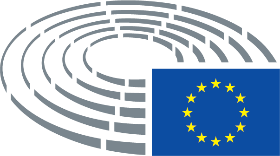 Date adopted20.6.2017Result of final vote+:–:0:281114281114281114Members present for the final voteLars Adaktusson, Michèle Alliot-Marie, Nikos Androulakis, Francisco Assis, Petras Auštrevičius, Bas Belder, Victor Boştinaru, Elmar Brok, James Carver, Lorenzo Cesa, Arnaud Danjean, Georgios Epitideios, Anna Elżbieta Fotyga, Eugen Freund, Sandra Kalniete, Tunne Kelam, Janusz Korwin-Mikke, Andrey Kovatchev, Ilhan Kyuchyuk, Ryszard Antoni Legutko, Barbara Lochbihler, Sabine Lösing, Andrejs Mamikins, Ramona Nicole Mănescu, Alex Mayer, Tamás Meszerics, Francisco José Millán Mon, Clare Moody, Ioan Mircea Paşcu, Tonino Picula, Kati Piri, Julia Pitera, Jozo Radoš, Sofia Sakorafa, Jordi Solé, Jaromír Štětina, Dubravka Šuica, Charles Tannock, Miguel Urbán Crespo, Ivo Vajgl, Elena Valenciano, Geoffrey Van Orden, Anders Primdahl VistisenLars Adaktusson, Michèle Alliot-Marie, Nikos Androulakis, Francisco Assis, Petras Auštrevičius, Bas Belder, Victor Boştinaru, Elmar Brok, James Carver, Lorenzo Cesa, Arnaud Danjean, Georgios Epitideios, Anna Elżbieta Fotyga, Eugen Freund, Sandra Kalniete, Tunne Kelam, Janusz Korwin-Mikke, Andrey Kovatchev, Ilhan Kyuchyuk, Ryszard Antoni Legutko, Barbara Lochbihler, Sabine Lösing, Andrejs Mamikins, Ramona Nicole Mănescu, Alex Mayer, Tamás Meszerics, Francisco José Millán Mon, Clare Moody, Ioan Mircea Paşcu, Tonino Picula, Kati Piri, Julia Pitera, Jozo Radoš, Sofia Sakorafa, Jordi Solé, Jaromír Štětina, Dubravka Šuica, Charles Tannock, Miguel Urbán Crespo, Ivo Vajgl, Elena Valenciano, Geoffrey Van Orden, Anders Primdahl VistisenLars Adaktusson, Michèle Alliot-Marie, Nikos Androulakis, Francisco Assis, Petras Auštrevičius, Bas Belder, Victor Boştinaru, Elmar Brok, James Carver, Lorenzo Cesa, Arnaud Danjean, Georgios Epitideios, Anna Elżbieta Fotyga, Eugen Freund, Sandra Kalniete, Tunne Kelam, Janusz Korwin-Mikke, Andrey Kovatchev, Ilhan Kyuchyuk, Ryszard Antoni Legutko, Barbara Lochbihler, Sabine Lösing, Andrejs Mamikins, Ramona Nicole Mănescu, Alex Mayer, Tamás Meszerics, Francisco José Millán Mon, Clare Moody, Ioan Mircea Paşcu, Tonino Picula, Kati Piri, Julia Pitera, Jozo Radoš, Sofia Sakorafa, Jordi Solé, Jaromír Štětina, Dubravka Šuica, Charles Tannock, Miguel Urbán Crespo, Ivo Vajgl, Elena Valenciano, Geoffrey Van Orden, Anders Primdahl VistisenLars Adaktusson, Michèle Alliot-Marie, Nikos Androulakis, Francisco Assis, Petras Auštrevičius, Bas Belder, Victor Boştinaru, Elmar Brok, James Carver, Lorenzo Cesa, Arnaud Danjean, Georgios Epitideios, Anna Elżbieta Fotyga, Eugen Freund, Sandra Kalniete, Tunne Kelam, Janusz Korwin-Mikke, Andrey Kovatchev, Ilhan Kyuchyuk, Ryszard Antoni Legutko, Barbara Lochbihler, Sabine Lösing, Andrejs Mamikins, Ramona Nicole Mănescu, Alex Mayer, Tamás Meszerics, Francisco José Millán Mon, Clare Moody, Ioan Mircea Paşcu, Tonino Picula, Kati Piri, Julia Pitera, Jozo Radoš, Sofia Sakorafa, Jordi Solé, Jaromír Štětina, Dubravka Šuica, Charles Tannock, Miguel Urbán Crespo, Ivo Vajgl, Elena Valenciano, Geoffrey Van Orden, Anders Primdahl VistisenSubstitutes present for the final voteReinhard Bütikofer, Luis de Grandes Pascual, Neena Gill, María Teresa Giménez Barbat, Ana Gomes, Andrzej Grzyb, Marek Jurek, José Ignacio Salafranca Sánchez-Neyra, Igor Šoltes, Marie-Christine VergiatReinhard Bütikofer, Luis de Grandes Pascual, Neena Gill, María Teresa Giménez Barbat, Ana Gomes, Andrzej Grzyb, Marek Jurek, José Ignacio Salafranca Sánchez-Neyra, Igor Šoltes, Marie-Christine VergiatReinhard Bütikofer, Luis de Grandes Pascual, Neena Gill, María Teresa Giménez Barbat, Ana Gomes, Andrzej Grzyb, Marek Jurek, José Ignacio Salafranca Sánchez-Neyra, Igor Šoltes, Marie-Christine VergiatReinhard Bütikofer, Luis de Grandes Pascual, Neena Gill, María Teresa Giménez Barbat, Ana Gomes, Andrzej Grzyb, Marek Jurek, José Ignacio Salafranca Sánchez-Neyra, Igor Šoltes, Marie-Christine Vergiat28+ALDEIlhan Kyuchyuk, Ivo Vajgl, Jozo Radoš, María Teresa Giménez Barbat, Petras AuštrevičiusGUE/NGLMarie-Christine Vergiat, Miguel Urbán Crespo, Sabine Lösing, Sofia SakorafaPPEJosé Ignacio Salafranca Sánchez-NeyraS&DAlex Mayer, Ana Gomes, Andrejs Mamikins, Clare Moody, Elena Valenciano, Eugen Freund, Francisco Assis, Ioan Mircea Paşcu, Kati Piri, Neena Gill, Nikos Androulakis, Tonino Picula, Victor BoştinaruVERTS/ALEBarbara Lochbihler, Igor Šoltes, Jordi Solé, Reinhard Bütikofer, Tamás Meszerics11–ECRAnna Elżbieta Fotyga, Anders Primdahl Vistisen, Bas Belder, Charles Tannock, Geoffrey Van Orden, Marek Jurek, Ryszard Antoni LegutkoEFDDJames CarverNIGeorgios Epitideios, Janusz Korwin-MikkePPECristian Dan Preda140PPEAndrey Kovatchev, Andrzej Grzyb, Dubravka Šuica, Elmar Brok, Francisco José Millán Mon, Jaromír Štětina, Julia Pitera, Lars Adaktusson, Lorenzo Cesa, Luis de Grandes Pascual, Michèle Alliot-Marie, Ramona Nicole Mănescu, Sandra Kalniete, Tunne KelamDate adopted30.5.2017Result of final vote+:–:0:230023002300Members present for the final voteBeatriz Becerra Basterrechea, Ignazio Corrao, Doru-Claudian Frunzulică, Enrique Guerrero Salom, Maria Heubuch, Teresa Jiménez-Becerril Barrio, Stelios Kouloglou, Arne Lietz, Linda McAvan, Vincent Peillon, Lola Sánchez Caldentey, Elly Schlein, Eleni Theocharous, Paavo Väyrynen, Bogdan Brunon Wenta, Anna Záborská, Željana ZovkoBeatriz Becerra Basterrechea, Ignazio Corrao, Doru-Claudian Frunzulică, Enrique Guerrero Salom, Maria Heubuch, Teresa Jiménez-Becerril Barrio, Stelios Kouloglou, Arne Lietz, Linda McAvan, Vincent Peillon, Lola Sánchez Caldentey, Elly Schlein, Eleni Theocharous, Paavo Väyrynen, Bogdan Brunon Wenta, Anna Záborská, Željana ZovkoBeatriz Becerra Basterrechea, Ignazio Corrao, Doru-Claudian Frunzulică, Enrique Guerrero Salom, Maria Heubuch, Teresa Jiménez-Becerril Barrio, Stelios Kouloglou, Arne Lietz, Linda McAvan, Vincent Peillon, Lola Sánchez Caldentey, Elly Schlein, Eleni Theocharous, Paavo Väyrynen, Bogdan Brunon Wenta, Anna Záborská, Željana ZovkoBeatriz Becerra Basterrechea, Ignazio Corrao, Doru-Claudian Frunzulică, Enrique Guerrero Salom, Maria Heubuch, Teresa Jiménez-Becerril Barrio, Stelios Kouloglou, Arne Lietz, Linda McAvan, Vincent Peillon, Lola Sánchez Caldentey, Elly Schlein, Eleni Theocharous, Paavo Väyrynen, Bogdan Brunon Wenta, Anna Záborská, Željana ZovkoSubstitutes present for the final voteAgustín Díaz de Mera García Consuegra, Frank Engel, Ádám Kósa, Cécile Kashetu Kyenge, Paul Rübig, Judith SargentiniAgustín Díaz de Mera García Consuegra, Frank Engel, Ádám Kósa, Cécile Kashetu Kyenge, Paul Rübig, Judith SargentiniAgustín Díaz de Mera García Consuegra, Frank Engel, Ádám Kósa, Cécile Kashetu Kyenge, Paul Rübig, Judith SargentiniAgustín Díaz de Mera García Consuegra, Frank Engel, Ádám Kósa, Cécile Kashetu Kyenge, Paul Rübig, Judith Sargentini23+ALDE Beatriz Becerra Basterrechea, Paavo VäyrynenECR Eleni TheocharousEFDDIgnazio CorraoGUE/NGLStelios Kouloglou, Lola Sánchez CaldenteyPPE Agustín Díaz de Mera García Consuegra, Frank Engel, Teresa Jiménez-Becerril Barrio, Ádám Kósa, Paul Rübig, Bogdan Brunon Wenta, Anna Záborská, Željana Zovko, S&D Doru-Claudian Frunzulică, Enrique Guerrero Salom, Cécile Kashetu Kyenge, Arne Lietz, Linda McAvan, Vincent Peillon, Elly SchleinVerts/ALE Maria Heubuch, Judith Sargentini0-00Draft reportAmendmentB.	whereas global value chains (GVCs) have become a key feature of today’s global economy; whereas, on the one hand, GVCs offer new prospects for growth, development and jobs, but on the other hand, their complex nature, lack of transparency and dilution of liabilities has led to a higher risk of human rights violations;B.	whereas global value chains (GVCs) have become a key feature of today’s global economy; whereas, on the one hand, GVCs offer new prospects for growth, development and jobs, but on the other hand, their complex nature, lack of transparency and dilution of liabilities has led to a higher risk of human rights violations; whereas the fragmentation of production structured around GVCs can enhance the role of women in the economy because of the wide range of opportunities that it creates;Draft reportAmendmentI.	whereas gender equality in all EU policies is firmly established in Article 8 of the TFEU; whereas trade and investment agreements affect women and men differently owing to structural gender inequalities;I.	whereas gender equality in all EU policies is firmly established in Article 8 of the TFEU; whereas trade and investment agreements affect women and men differently owing to structural gender inequalities; whereas the gender equality perspective is often overlooked in the analysis of GVCs; whereas according to the ILO 20.9 million people globally (55 % of whom are women and girls) were victims of forced labour in 2012 and 90 % of them were exploited in the private economy, by individuals or enterprises;Draft reportAmendmentIa.	whereas women comprise the majority of workers in certain segments of the garment, horticulture, mobile phone and tourism GVCs but they tend to be more concentrated in low-wage or low-status forms of employment than men, leading to gender segregation in types of occupations and activities, gender gaps in wages and working conditions, and gender-specific constraints in access to productive resources, infrastructure and services;Draft reportAmendmentL.	whereas making customs data on imports entering the EU publicly available would increase GVC transparency and accountability;L.	whereas making customs data on imports entering the EU publicly available would increase GVC transparency and accountability; whereas due to the complex nature of GVCs there is a lack of statistics to allow for a clear picture of the role played by women to be drawn; whereas transparency is a key factor in reducing discrimination, exploitation and abuses; Draft reportAmendment14a.	Calls for a comprehensive analysis of the differences and inequalities in the framework of GVCs: (i) gender differences in time usage, mainly resulting from the fundamental role women play in  reproductive matters; (ii) gender differences in access to productive inputs and resources, particularly land, credit, training, and networks; and (iii) gender differences stemming from market and institutional failures and discrimination;Draft reportAmendment14b.	Understands that EU trade policy should be a tool for addressing gender challenges and promoting gender equality; notes that the EU and Member States should integrate a gender perspective into international trade as well as the EU’s trade policies on GVCs in order to better understand and tackle the gender implications of trade;Draft reportAmendment14c.	Calls on the EU and Member States to elaborate and include a gender impact assessment and a gender risk evaluation in any EU trade agreement or in any analysis of global value chains; points out that these assessments will evaluate potential positive and negative effects on gender equality that will be considered with a view introducing preventive measures; stresses that EU trade authorities should consult with gender equality experts when producing these analyses;Draft reportAmendment14d.	Calls for the binding and enforceable application of the International Labour Organization’s (ILO) core labour standards and of its Decent Work Agenda, given that ILO standards are particularly relevant to improving gender equality because of their principles of non-discrimination on the grounds of sex and equal pay for men and women, as well as international environmental protection commitments in EU preferential trade agreements; Draft reportAmendment14e.	Calls for a broad-based effective and transparent participation of women and women’s rights organisations and trade unions in the policy framework of the GVCs;Draft reportAmendment14f.	Stresses that the EU and Member States, when negotiating trade agreements, should be concerned with not only improving global social and environmental standards and a fairer and equitable global model of trade, but also with promoting gender equality within the GVCs by ensuring adequate work conditions and rights for women throughout their supply chains, and to avoid sourcing material from conflict areas where there is widespread gender-based violence;Draft reportAmendment14g.	Supports the introduction of gender budgeting in international EU trade policy to be aligned with the key principles the EU´s trade policy of effectiveness, transparency and values; stresses gender budgeting is an important strategy to address and advance gender equality; notes gender budgeting requires increased gender expertise;Draft reportAmendment14h.	Warns against the negative impacts of trade expansion and liberalisation on the quality of employment, as well as the risk of increasing labour trafficking of persons; stresses that women tend to be the ones to suffer most and that very often in the case of women, labour trafficking of persons runs in parallel with sexual trafficking and femicide;Draft reportAmendment14i.	Proposes that international trade and the EU’s trade policies on GVCs should include and develop a specific strategy to formally protect individuals who denounce the practices of femicide, labour trafficking in persons and sexual trafficking and to defend the victims of the latter; stresses these denouncers should be given similar recognition and protection as requested in the case of  ‘whistle-blowers’, in the field of international and EU trade; Date adopted30.5.2017Date adopted11.7.2017Result of final vote+:–:0:295529552955Members present for the final voteWilliam (The Earl of) Dartmouth, Maria Arena, Tiziana Beghin, David Campbell Bannerman, Daniel Caspary, Salvatore Cicu, Santiago Fisas Ayxelà, Eleonora Forenza, Karoline Graswander-Hainz, Heidi Hautala, Yannick Jadot, Jude Kirton-Darling, Bernd Lange, David Martin, Emma McClarkin, Anne-Marie Mineur, Sorin Moisă, Franz Obermayr, Artis Pabriks, Franck Proust, Godelieve Quisthoudt-Rowohl, Tokia Saïfi, Marietje Schaake, Helmut Scholz, Joachim Schuster, Joachim Starbatty, Adam Szejnfeld, Hannu Takkula, Iuliu WinklerWilliam (The Earl of) Dartmouth, Maria Arena, Tiziana Beghin, David Campbell Bannerman, Daniel Caspary, Salvatore Cicu, Santiago Fisas Ayxelà, Eleonora Forenza, Karoline Graswander-Hainz, Heidi Hautala, Yannick Jadot, Jude Kirton-Darling, Bernd Lange, David Martin, Emma McClarkin, Anne-Marie Mineur, Sorin Moisă, Franz Obermayr, Artis Pabriks, Franck Proust, Godelieve Quisthoudt-Rowohl, Tokia Saïfi, Marietje Schaake, Helmut Scholz, Joachim Schuster, Joachim Starbatty, Adam Szejnfeld, Hannu Takkula, Iuliu WinklerWilliam (The Earl of) Dartmouth, Maria Arena, Tiziana Beghin, David Campbell Bannerman, Daniel Caspary, Salvatore Cicu, Santiago Fisas Ayxelà, Eleonora Forenza, Karoline Graswander-Hainz, Heidi Hautala, Yannick Jadot, Jude Kirton-Darling, Bernd Lange, David Martin, Emma McClarkin, Anne-Marie Mineur, Sorin Moisă, Franz Obermayr, Artis Pabriks, Franck Proust, Godelieve Quisthoudt-Rowohl, Tokia Saïfi, Marietje Schaake, Helmut Scholz, Joachim Schuster, Joachim Starbatty, Adam Szejnfeld, Hannu Takkula, Iuliu WinklerWilliam (The Earl of) Dartmouth, Maria Arena, Tiziana Beghin, David Campbell Bannerman, Daniel Caspary, Salvatore Cicu, Santiago Fisas Ayxelà, Eleonora Forenza, Karoline Graswander-Hainz, Heidi Hautala, Yannick Jadot, Jude Kirton-Darling, Bernd Lange, David Martin, Emma McClarkin, Anne-Marie Mineur, Sorin Moisă, Franz Obermayr, Artis Pabriks, Franck Proust, Godelieve Quisthoudt-Rowohl, Tokia Saïfi, Marietje Schaake, Helmut Scholz, Joachim Schuster, Joachim Starbatty, Adam Szejnfeld, Hannu Takkula, Iuliu WinklerSubstitutes present for the final voteDita Charanzová, Edouard Ferrand, Agnes Jongerius, Sajjad Karim, Gabriel Mato, Georg Mayer, Fernando Ruas, Jarosław WałęsaDita Charanzová, Edouard Ferrand, Agnes Jongerius, Sajjad Karim, Gabriel Mato, Georg Mayer, Fernando Ruas, Jarosław WałęsaDita Charanzová, Edouard Ferrand, Agnes Jongerius, Sajjad Karim, Gabriel Mato, Georg Mayer, Fernando Ruas, Jarosław WałęsaDita Charanzová, Edouard Ferrand, Agnes Jongerius, Sajjad Karim, Gabriel Mato, Georg Mayer, Fernando Ruas, Jarosław WałęsaSubstitutes under Rule 200(2) present for the final voteIgnazio Corrao, Constanze KrehlIgnazio Corrao, Constanze KrehlIgnazio Corrao, Constanze KrehlIgnazio Corrao, Constanze Krehl29+EFDDWilliam (The Earl of) Dartmouth, Tiziana Beghin, Ignazio CorraoGUE/NGLEleonora Forenza, Anne-Marie Mineur, Helmut ScholzPPEDaniel Caspary, Salvatore Cicu, Santiago Fisas Ayxelà, Gabriel Mato, Artis Pabriks, Franck Proust, Godelieve Quisthoudt-Rowohl, Fernando Ruas, Tokia Saïfi, Adam Szejnfeld, Jarosław Wałęsa, Iuliu WinklerS&DMaria Arena, Karoline Graswander-Hainz, Agnes Jongerius, Jude Kirton-Darling, Constanze Krehl, Bernd Lange, David Martin, Sorin Moisă, Joachim SchusterVerts/ALEHeidi Hautala, Yannick Jadot5-ECRDavid Campbell Bannerman, Sajjad Karim, Emma McClarkin, Joachim StarbattyENFEdouard Ferrand50ALDEDita Charanzová, Marietje Schaake, Hannu TakkulaENFGeorg Mayer, Franz Obermayr